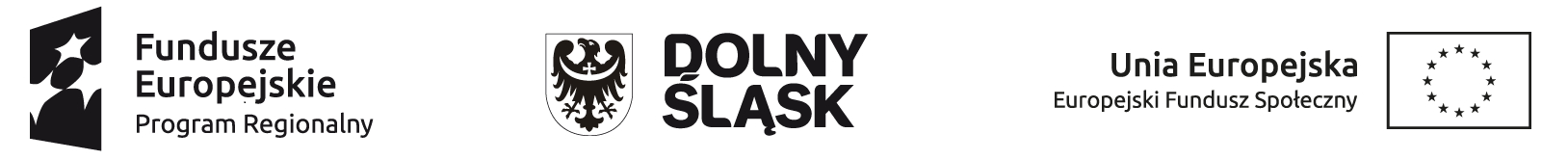 Projekt : „Utworzenie nowych miejsc przedszkolnych w Przedszkolu Publicznym nr 7 w Głogowie” w ramach Regionalnego Programu Operacyjnego Województwa Dolnośląskiego na lata 2014 – 2020 współfinansowany ze środków Unii Europejskiej    w ramach Europejskiego Funduszu  Społecznego  Harmonogram realizacji zajęć specjalistycznychW ramach projektu „Utworzenie nowych miejsc przedszkolnych w Przedszkolu Publicznym nr 7                       w Głogowie”-miejsce pracy: Przedszkole Publiczne Nr 7, ul. Moniuszki 4a, 67-200 Głogów                                                                                                    - za okres : 1.10.2021-31.10.2021r.                                                                                                                                                                                                                                                 Projekt “Utworzenie nowych miejsc przedszkolnych w Przedszkolu Publicznym nr 7 w Głogowie” jest współfinansowany ze środków Europejskiego Funduszu Społecznego w ramach Regionalnego Programu Operacyjnego Województwa Dolnośląskiego na lata 2014-2020, Oś priorytetowa 10. Edukacja, Działanie 10.1 Zapewnienie równego dostępu do wysokiej jakości edukacji przedszkolnej, Poddziałanie 10.1.1 Zapewnienie równego dostępu do wysokiej jakości edukacji przedszkolnej- konkursy horyzontalne, na podstawie zawartej umowy RPDS.10.01.01-02-0039/19-00 w dniu 31.08.2020r. 2021r.godzinaRodzaj zajęćOsoba   prowadząca1-piątek2- sobota3- niedziela4-pon.5-wtorek6- środa 13.45-14.15Korekcyjno-kompensacyjneA.J.7-czwartek9.15-9.45- grupa I9.45-10.15 –grupa IIJęzyk angielski G.K.7-czwartek13.45-14.15Terapia logopedycznaD. SZ.-M.8-piątek9-sobota10-niedziela11-pon.12-wtorek13-środa13.45-14.15Korekcyjno-kompensacyjneA. J.14-czwartek9.15-9.45- grupa I9.45-10.15 –grupa IIJęzyk angielskiG.K.14-czwartek13.45-14.15Terapia logopedycznaD. SZ.-M.15-piątek16-sobota17-niedziela18- pon.19-wtorek20-środa13.45-14.15Korekcyjno-kompensacyjneA. J.21-czwartek9.15-9.45- grupa I9.45-10.15 –grupa IIJęzyk angielskiG.K.21-czwartek13.45-14.15Terapia logopedyczna22-piątek23-sobota24-niedziela25-pon.26- wtorek27-środa13.45-14.15Korekcyjno-kompensacyjneA. J.28-czwartek9.15-9.45- grupa I9.45-10.15 –grupa IIJęzyk angielskiG.K.28-czwartek13.45-14.15Terapia logopedycznaD.Sz.-M.29-piątek30-sobota31-niedziela